Home Learning Grid 			20.07.20				Year 6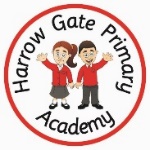 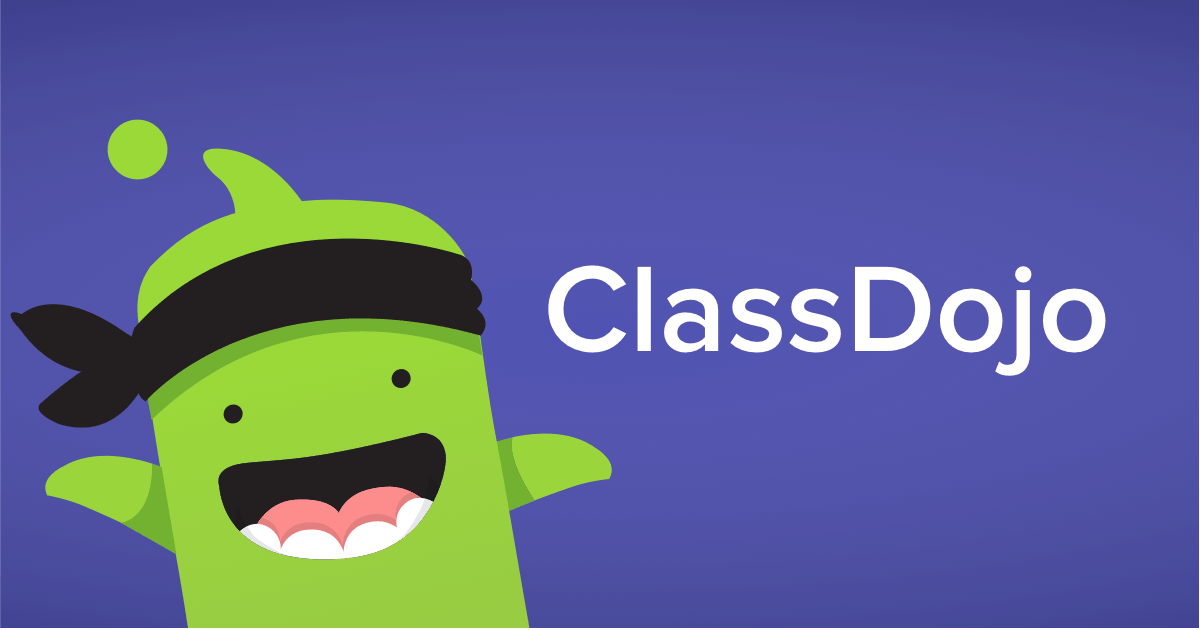 *Once you have completed your work do not forget to show it on your profile. Morning exercise``MonMorning exerciseCreate some optical illusion art and share it with us on Dojo:https://classroom.thenational.academy/lessons/optical-illusions-and-using-shading-to-show-form-07dac6``Complete the Year 6 Leavers Booklet to remember everyone in your Year 6 class. Find the link on the website. Sing ‘Times like these’ and send videos to Dojo to share with the classJoin our drawing competition – watch how to videos to create an awesome drawing and send it into us for everyone to look at.Send a Goodbye video to the class for us to watch – we have missed you!TueMorning exerciseTry out the circle challenge:https://classroom.thenational.academy/lessons/the-circle-challenge-f2c8c2``Complete the Year 6 Leavers Booklet to remember everyone in your Year 6 class. Find the link on the website. Sing ‘Times like these’ and send videos to Dojo to share with the classJoin our drawing competition – watch how to videos to create an awesome drawing and send it into us for everyone to look at.Send a Goodbye video to the class for us to watch – we have missed you!WedMorning exerciseScience lesson – impact of humans on plants and animalshttps://classroom.thenational.academy/lessons/what-impact-have-humans-had-on-plants-and-animals``Complete the Year 6 Leavers Booklet to remember everyone in your Year 6 class. Find the link on the website. Sing ‘Times like these’ and send videos to Dojo to share with the classJoin our drawing competition – watch how to videos to create an awesome drawing and send it into us for everyone to look at.Send a Goodbye video to the class for us to watch – we have missed you!ThuMorning exercise       Listen to this beautiful story. Let us know what you think              of it.https://www.youtube.com/watch?v=zEWEYBrZwtw``Complete the Year 6 Leavers Booklet to remember everyone in your Year 6 class. Find the link on the website. Sing ‘Times like these’ and send videos to Dojo to share with the classJoin our drawing competition – watch how to videos to create an awesome drawing and send it into us for everyone to look at.Send a Goodbye video to the class for us to watch – we have missed you!FriMorning exerciseEnjoy your last day with your family or your friends online. If you would like to Face time your class or arrange a Teams meeting with the class, you can do this by contacting us on Dojo. We would love to see your faces after all this time to say goodbye. ``Complete the Year 6 Leavers Booklet to remember everyone in your Year 6 class. Find the link on the website. Sing ‘Times like these’ and send videos to Dojo to share with the classJoin our drawing competition – watch how to videos to create an awesome drawing and send it into us for everyone to look at.Send a Goodbye video to the class for us to watch – we have missed you!